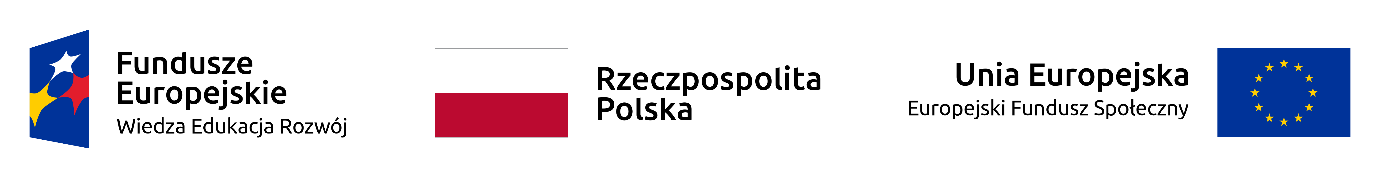 Ogłoszenie o wynikach  naboru na  stanowisko pracy   Ośrodku Pomocy Społecznej w Nysie  z siedzibą w Nysie  przy ul. K.E.N  1adofinansowane ze środków Europejskiego Funduszu Społecznego w ramach Programu
Operacyjnego Wiedza Edukacja Rozwój 2014-2020 na realizację projektu.
"Wdrożenie usprawnień organizacyjnych w Ośrodku Pomocy Społecznej w Nysie
poprzez nakierowanie działań na poprawę obsługi klienta." Gmina Nysa Nr
POWR.02.05.00-00-0127/17 TERAPEUTA UZALEŻNIEŃ………………………………………………………………………………….nazwa stanowiska pracyDyrektor Ośrodka Pomocy Społecznej w Nysie informuje, że w wyniku ogłoszenia                       o naborze na w/w stanowisko pracy nie wpłynęły oferty, w związku z tym nabór zostanie ogłoszony ponownie.Dyrektor OPSKamila FerdynNysa, dnia  10.05.2019r.